CRWP in SS CLASSROOMS: SHORT TEXT AND QUICK RESPONSEIn content classrooms, students can engage in writing that connects content learning to their reading of documents or current event topics.  This quick, low risk writing helps students apply their content knowledge, practice their argument literacy skills, and create energy around content in the real world.  In addition, it supports the reading and writing needed to be a historian at any level. ACTIVITY: Students respond to a prompt and a short text in their learning log/notebook.  TIME: 5 – 10 minutes at the start or end of the bell (or when a schedule change disrupts lesson plans)HOW OFTEN: Once or twice a weekRISK FACTOR: Low risk writing and simple assessmentPURPOSE: Connecting and engaging in content in the world, practicing argument skillsTRY IT:Text:President Franklin Roosevelt’s Annual Message (Four Freedoms) to Congress: http://www.archives.gov/historical-docs/todays-doc/index.html?dod-date=106Prompt:1. Read and circle or list in your notebook key words to determine the main idea or claim being made.Respond to the text by providing:An overview of document – context, source, audience, speakerA statement of the claim being made, main idea, or purpose of the textWords or phrases in the text that help you know that claim, main idea or purposeYour thinking: Expand in one of the following ways – make a connection to something you have already learned in class, explain the importance of the document in history, explain how the document reveals something about history or current events, compare or contrast the document to another document, challenge the document in terms of bias or other knowledge you have, or respond to the document with your own thinking and questions.  10th GRADE STUDENT SAMPLE: 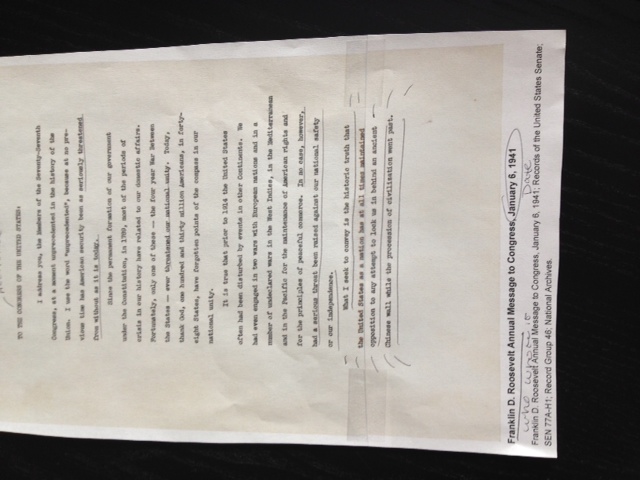 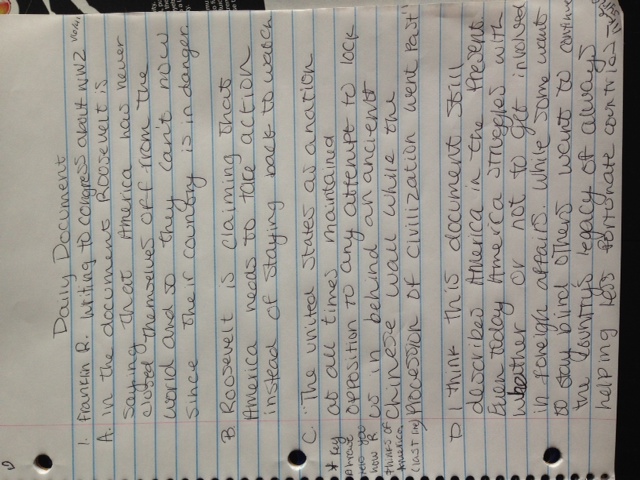 ACTIVITY STEPIN THE CLASSROOMRESOURCES1. Choose a textTeacher chooses a short text to use as a prompt for student responseFor Primary Source Documents: http://www.archives.gov/historical-docs/todays-doc/For documents, news stories and events from the past:http://learning.blogs.nytimes.com/on-this-day/For current events and hot topics in the news: http://learning.blogs.nytimes.com/http://blogs.kqed.org/education/category/do-now/For photos: http://lightbox.time.com/category/closeup/For political cartoons:http://nieonline.com/aaec/cftc.cfmhttp://theweek.com/cartoonsFor quotes:http://www.brainyquote.com/quotes/topics/topic_history.htmlFor speeches:http://www.americanrhetoric.com/top100speechesall.html2. Create a question to answerTeacher provides a prompt based on the text.  This prompt may simply be a stated question such as one found on a website or a short series of questions that ask students to read and respond to a text. The series of questions can be the same so students can practice the skills of reading and writing in the social studies.Provide between 5- 10 minutes to respond depending on the prompt and text.For writing prompts related to a question: Note: Teacher provides any explanation or context. Answer the question by providing your claim, reasons for your claim and any evidence from the text or explanation of your reason. For prompts related to documents:Note: Teacher provides any needed context of document1. Read and circle or list in your notebook key words to determine the main idea or claim being made.Respond to the text in writing by providing:An overview of document – context, source, audience, speakerA statement of the claim being made, main idea, or purpose of the textWords or phrases in the text that help you know that claim, main idea or purposeYour thinking: Expand in one of the following ways – make a connection to something you have already learned in class, explain the importance of the document in history, explain how the document reveals something about history or current events, compare or contrast the document to another document, challenge the document in terms of bias or other knowledge you have, or respond to the document with your own thinking and questions.  For prompts related to images or cartoons:Note: Teacher provides any needed context for the photo.Look closely at the photo and note the key elements including labels, words, images and color.  Ask students to write down what they see in the image.Respond to the text in writing by providing:An overview of the image – context, date and a short summary of what is happening in the image.A statement of the claim being made.Elements of the image that help you know that claim.Your thinking: Expand in one of the following ways – make a connection to something you have already learned in class, explain the importance of the cartoon’s claim or image in history, explain how the cartoon or image reveals something about history or current events, compare or contrast the cartoon’s claim or image to another document or text, challenge the claim in terms of bias or other knowledge you have, or respond to the image or the cartoon’s claim with your own thinking and questions.  3. Discuss responses(optional)Class discusses prompt and responses.  This may happen as a whole class, in small groups or in partners.  This step requires another five – ten minutes.  If you don’t have the time, students can hold these responses in their notebooks and you can have a discussion at the end of the week or every other week that returns to their prior writing.Discussion Strategy:Save the Last Word for MeOne student raises the prompt he/she wants to talk aboutThree students take turns explaining or reading what they wrote.The discussion returns to the original student and they share what they wrote or what they are thinking now. 4. Assess the writingSince the goal of this writing is for students to practice literacy skills and engage in content discussions, the assessment is informal. Participation Points: Students can receive participation points for responding to the prompt in their notebooks.Writing Assessment: Students can turn in one of their responses a month for a grade.  Points can be given for following the prompt, referring to the text, and explaining their thinking.